Publicado en Madrid el 25/06/2020 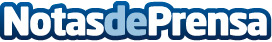 Los jugadores de Final Fantasy XIV Online pueden cambiar el aspecto de su personaje con descuentoTener un nuevo look es más fácil que nunca con el objeto opcional phial of FantasiaDatos de contacto:Francisco Diaz637730114Nota de prensa publicada en: https://www.notasdeprensa.es/los-jugadores-de-final-fantasy-xiv-online Categorias: Nacional Telecomunicaciones Juegos http://www.notasdeprensa.es